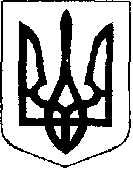 У К Р А Ї Н АЖовківська міська радаЛьвівського району Львівської області8-а сесія VIІІ-го демократичного скликання	         РІШЕННЯВід       05.05.2021 р.    №184	м. ЖовкваПро затвердження гр. Скоропад Олександрі Петрівні технічної документації із землеустрою щодо встановлення (відновлення) меж в натурі (на місцевості) земельних ділянок площею 1,6956 га для ведення товарного сільськогосподарського  виробництва та площею 0,3044 га для ведення товарного сільськогосподарського виробництва               Розглянувши заяву  гр. Скоропад Олександри Петрівни та долучені документи, Керуючись Законом України   «Про внесення змін до деяких законодавчих актів України щодо вирішення питання колективної власності на землю, удосконалення правил землекористування у масивах земель сільськогосподарського призначення, запобігання рейдерству та стимулювання зрошення в Україні»  №2498-VIII від 10.07.2018 р.;   ст. 12, 118,  Земельного Кодексу України; ст. 26; 33 Закону України “Про місцеве самоврядування в Україні”, за погодженням комісії з питань земельних відносин, земельного кадастру, планування території, будівництва, архітектури, охорони пам’яток, історичного середовища, природокористування та охорони довкілля, Жовківська міська радаВ И Р І Ш И Л А:1. Затвердити гр. Скоропад Олександрі Петрівні технічної документації із землеустрою щодо встановлення (відновлення) меж в натурі (на місцевості) земельних ділянок площею 1,6956 га для ведення товарного сільськогосподарського  виробництва та площею 0,3044 га для ведення товарного сільськогосподарського  виробництва.2.  Передати гр. Скоропад Олександрі Петрівні у приватну власність земельні ділянки площею 1,6956 га для ведення товарного сільськогосподарського  виробництва кадастровий номер 4622789200:27:000:0141 та площею 0,3044 га для ведення товарного сільськогосподарського виробництва кадастровий номер 4622789200:34:000:0090.3. Контроль за виконанням рішення покласти на комісію з питань земельних відносин, земельного кадастру, планування території, будівництва, архітектури, охорони пам’яток, історичного середовища, природокористування та охорони довкілля (Креховець З.М.).Міський голова                                                        Олег ВОЛЬСЬКИЙ                                                        